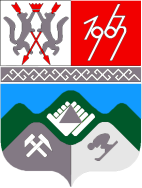 КЕМЕРОВСКАЯ ОБЛАСТЬ
ТАШТАГОЛЬСКИЙ МУНИЦИПАЛЬНЫЙ РАЙОН
АДМИНИСТРАЦИЯ ТАШТАГОЛЬСКОГО МУНИЦИПАЛЬНОГО РАЙОНАПОСТАНОВЛЕНИЕот «10» января   2018г. №  07-пОб утверждении Положения об учете детей, подлежащих обучениюв муниципальных образовательных учреждениях Таштагольского муниципального района, реализующих основные общеобразовательные программы дошкольного, начального общего, основного общего и среднего общего образованияВ соответствии с подпунктом 6 части 1 статьи 9 Федерального закона от 29.12.2012г. № 273-ФЗ «Об образовании в Российской Федерации», руководствуясь уставом муниципального образования «Таштагольский муниципальный район», администрация Таштагольского муниципального района постановляет:1. Утвердить прилагаемое Положение об учете детей, подлежащих обучению в муниципальных образовательных учреждениях Таштагольского муниципального района, реализующих основные общеобразовательные программы дошкольного, начального общего, основного общего и среднего общего образования (Приложение №1).2. Пресс-секретарю Главы Таштагольского муниципального района  (Кустовой М.Л.) опубликовать настоящее постановление в газете «Красная Шория» и разместить на сайте администрации в информационно-телекоммуникационной сети «Интернет».3. Контроль за исполнением настоящего постановления возложить на и.о. заместителя Главы Таштагольского муниципального района Л. В. Ларину.4. Настоящее постановление вступает в силу с момента его официального опубликования.                            ГлаваТаштагольского муниципального района                                            В.Н. МакутаПриложение №1 к постановлению администрации Таштагольского муниципального районаот «10» января   2018г. №  07-пПоложение об учете детей, подлежащих обучению в муниципальных образовательных учреждениях Таштагольского муниципального района, реализующих основные общеобразовательные программы дошкольного, начального общего, основного общего и среднего общего образования1. Общие положения1.1. Настоящее Положение об учете детей, подлежащих обучению по образовательным программам дошкольного, начального общего, основного общего и среднего общего образования в образовательных учреждениях (далее - детей) Таштагольского муниципального района (далее – Положение), разработано в соответствии с Федеральным законом от 29.12.2012г. № 273-ФЗ «Об образовании в Российской Федерации».1.2. Настоящее Положение определяет:- систему учета детей в возрасте от 0 до 18 лет, подлежащих обучению в образовательных учреждениях, реализующих образовательные программы дошкольного, начального общего, основного общего и среднего общего образования на территории Таштагольского муниципального района;- порядок взаимодействия органов, учреждений, участвующих в проведении учета детей и в выявлении детей, не посещающих или систематически пропускающих по неуважительным причинам занятия в общеобразовательных учреждениях.1.3. Учету подлежат все дети, пребывающие на территории Таштагольского муниципального района, независимо от наличия (отсутствия) регистрации по месту жительства (пребывания), в целях обеспечения их конституционного права на получение образования.1.4. Учет может производиться на электронном и (или) бумажном носителях.1.5. В учете детей участвуют:- МКУ «Управление образования администрации Таштагольского муниципального района (далее – Управление образования);- муниципальные общеобразовательные учреждения (далее - общеобразовательные учреждения);- муниципальные дошкольные образовательные учреждения (далее - дошкольные образовательные учреждения);- комиссия по делам несовершеннолетних и защите их прав Таштагольского муниципального района (далее - комиссия по делам несовершеннолетних);- МБУЗ «Таштагольская ЦРБ» (далее – Таштагольская ЦРБ);- Отдел МВД России по Таштагольскому району  (далее - отдел внутренних дел).1.6. Источниками сведений о детях являются:- данные о регистрации детей по месту жительства или месту пребывания (карточки регистрации, поквартирные карточки, домовые (поквартирные) книги и т.д.;- данные о детях, составленные участковыми педиатрами;- данные о детях, выявленных в ходе проведения обходов домов, квартир сотрудниками отдела внутренних дел;- данные о детях, выявленных в ходе посещения семей педагогическими работниками;- данные о детях, выявленных в ходе обследования семей, стоящих на учете в комиссии по делам несовершеннолетних и охране их прав, находящихся в социально опасном положении;- данные о детях, пребывающих в социально-реабилитационном центре для несовершеннолетних;- обращения граждан о выявлении необучающихся и (или) беспризорных детей.1.7. Информация (сведения) о детях, получаемая в соответствии с настоящим Положением, подлежит сбору, передаче, хранению и использованию в порядке, обеспечивающем ее конфиденциальность, в соответствии с требованиями Федерального закона от 27.07.2006г. № 149-ФЗ «Об информации, информационных технологиях и о защите информации», Федерального закона от 27.07.2006г.  № 152-ФЗ «О персональных данных».2. Формирование учета детей2.1. В целях учета детей постановлением администрации Таштагольского муниципального района  за каждым образовательным учреждением закрепляется соответствующая территория (далее - закрепленная территория).2.2 Учёт детей производится путём ведения единой информационной базы данных, формируемой Управлением образования.2.3. Учету подлежат:- дети, подлежащие обучению по образовательным программам дошкольного, начального общего, основного общего и среднего общего образования;- дети, посещающие дошкольные образовательные учреждения;- дети, обучающиеся в общеобразовательных учреждениях (в том числе получающие образование в форме семейного образования);- дети, зачисленные в общеобразовательные учреждения и отчисленные из общеобразовательных учреждений в течение текущего учебного года и летнего периода;- дети, окончившие начальные общеобразовательные учреждения и подлежащие обязательному обучению в 5 классе;- дети с ограниченными возможностями здоровья, дети-инвалиды;- дети, обучающиеся в других общеобразовательных учреждениях, но проживающие на закрепленной территории данного общеобразовательного учреждения;- дети, обучающиеся в общеобразовательных учреждениях, но не посещающие занятия или систематически их пропускающие без уважительных причин;- дети, зарегистрированные по месту пребывания или месту жительства или проживающие без регистрации по месту пребывания или месту жительства в Таштагольском муниципальном районе.3. Организация работы по учёту детей3.1. Управление образования:- осуществляет организационное и методическое руководство по учёту детей;- осуществляет учет детей, подлежащих обучению в образовательных учреждениях, реализующих основные общеобразовательные программы;- осуществляет ежегодный анализ данных первичного учета детей в возрасте от 0 до 18 лет и учитывает его результаты при уточнении планов приема детей в образовательные учреждения;- ведет регистрацию детей в АИС ДОУ «Очередь в дошкольные образовательные учреждения»; - заполняет журнал регистрации заявлений граждан о постановке на очередь детей в возрасте от 0-7 лет в муниципальные образовательные учреждения по установленной форме согласно приложения №1;- получает от общеобразовательных учреждений сведения о численности детей, выбывших из общеобразовательного учреждения и прибывших в общеобразовательное учреждение в течение текущего учебного года и летнего периода;- принимает от общеобразовательных учреждений сведения о детях, не подлежащих обучению по состоянию здоровья, посещающих специальное (коррекционное) общеобразовательное учреждение;- совместно с общеобразовательными учреждениями в месячный срок принимает меры, обеспечивающие трудоустройство несовершеннолетних и продолжение освоения образовательной программы основного общего образования по иной форме обучения, оставивших образовательное учреждение в возрасте 15 лет до получения ими основного общего образования;- составляет отчеты по форме № 1-НД «Сведения о численности детей и подростков в возрасте 7 - 18 лет, не обучающихся в образовательных учреждениях», по форме № Д-12 «Сведения об обучающихся, выбывших из школы в течение прошлого учебного года и летнего периода» ежегодно в срок до 01 октября.3.2. Дошкольные образовательные учреждения:- ведут документацию по учету детей, а именно книги приказов о зачислении и отчислении воспитанников, книгу движения воспитанников;- предоставляют ежегодно в Управление образование не позднее 1 февраля текущего года списки воспитанников подготовительной группы по установленной форме согласно приложения № 2.3.3. Общеобразовательные учреждения:- организуют ежегодно до начала учебного года работу по учёту детей в возрасте от 6 лет 6 месяцев до 18 лет, проживающих на закрепленной территории;- обеспечивают приём на обучение детей, проживающих на закрепленной территории, подлежащих обучению по основным общеобразовательным программам;- ежегодно организуют и осуществляют текущий учёт учащихся образовательного учреждения вне зависимости от места их проживания. Общие сведения о контингенте учащихся оформляются в общеобразовательном учреждении ежегодно по состоянию на 01 сентября текущего учебного года;- информируют Управление образования, отдел внутренних дел, комиссию по делам несовершеннолетних о выявленных детях, не имеющих начального общего, основного общего, среднего общего образования и не обучающихся до достижения ими возраста восемнадцати лет, если соответствующее образование не было получено ранее;- выявляют семьи, находящиеся в социально опасном положении и оказывают им помощь в обучении и воспитании детей;- принимают меры по организации обучения детей, не обучающихся по состоянию здоровья, и учащихся, не посещающих или систематически пропускающих учебные занятия, проводят с ними профилактическую работу, в рамках своей компетенции;- проводят необходимую информационно-разъяснительную работу с родителями (законными представителями) по учёту детей, подлежащих обязательному обучению;- издают приказ об утверждении списочного состава учащихся по классам на начало текущего учебного года, одновременно вносят соответствующие записи в алфавитную книгу;- обеспечивают правильное ведение документации по учёту и движению учащихся (заявление родителей (законных представителей), личные дела, алфавитные книги, приказы на зачисленных и отчисленных учащихся, протоколы педсоветов о переводе учащихся в следующие классы, классные журналы, статистический отчёт по формам ОШ-1, № 1-НД);- ежегодно по состоянию на 05 сентября текущего года осуществляют сверку данных о детях, подлежащих обучению по образовательным программам начального общего, основного общего и среднего общего образования, и проживающих на закрепленной территории;- производят сверку учащихся в общеобразовательном учреждении со списочным составом, ежегодно до 01 сентября;- производят сверку данных о детях, не обучающихся по состоянию здоровья, посещающих специальное (коррекционное) образовательное учреждение и проживающих на закрепленной территории, за образовательным учреждением. Предоставляют в Управление образования информацию о детях, не посещающих образовательные учреждения по состоянию здоровья, ежегодно до 01 сентября;- незамедлительно информируют Управление образования об отчислении учащегося в качестве меры дисциплинарного взыскания;- информируют Управление образования об оставлении учащимся, достигшим возраста 15 лет, образовательного учреждения с согласия родителей (законных представителей), комиссии по делам несовершеннолетних;- заполняют автоматизированную информационную систему «Электронная школа 2.0» ежегодно в срок до 10 сентября, общие сведения о контингенте учащихся, еженедельно - движение учащихся;3.3.1. Предоставляют в Управление образования:- сведения о детях и подростках в возрасте от 7 до 18 лет, не приступивших к занятиям без уважительной причины, по установленной форме согласно приложению № 3, ежемесячно до 15 числа;- список детей, прибывших и выбывших из образовательных учреждений в течение учебного года и летний период, по установленной форме согласно приложениям № 4 и № 5, ежегодно на 01 сентября, 01 января, 01 июля;- сведения о детях, в том числе и о детях, не зарегистрированных по месту жительства, но проживающих на закрепленной территории, достигших возраста 6 лет и 6 месяцев и подлежащих приему в первый класс в текущем году, по установленной форме согласно приложению № 6, ежегодно в срок до 01 мая;- списки учащихся, завершивших общее образование, сведения об их дальнейшем обучении или трудоустройстве, по установленной форме согласно приложению № 7, ежегодно в срок до 20 сентября.3.4. Комиссия по делам несовершеннолетних:- совместно с родителями (законными представителями) несовершеннолетнего, оставившего общеобразовательное учреждение до получения основного общего образования, и Управлением образования в месячный срок принимает меры по продолжению освоения несовершеннолетним образовательной программы основного общего образования в иной форме обучения и с его согласия по трудоустройству;- рассматривает представления администрации общеобразовательного учреждения об отчислении из общеобразовательного учреждения учащегося, достигшего возраста пятнадцати лет, не получившего основного общего образования;- выявляет несовершеннолетних, не получивших обязательного общего образования.3.5. Таштагольская ЦРБ:- предоставляет информацию о количестве детей-инвалидов и детей с ограниченными возможностями здоровья, в возрасте от 0 до 6 лет и от 7 до 18 лет (в том числе посещающих и не посещающих дошкольные учреждения);- предоставляет списки детей школьного возраста, не посещающих общеобразовательные учреждения (Ф.И.О., г.р. адрес проживания);- по запросу Управления образования и (или) общеобразовательных учреждений предоставляет сведения о детском населении, необходимые для учета детей.3.6. Отдел внутренних дел:- направляет в Управление образования, в комиссию по делам несовершеннолетних информацию о необучающихся детях, выявленных сотрудниками отдела внутренних дел в ходе проведения рейдов по обходу многоквартирных и индивидуальных жилых домов.Приложение № 1 к Положению об учете детей, подлежащих обучению в муниципальных образовательных учреждениях Таштагольского муниципального района, реализующих основные общеобразовательные программы дошкольного, начального общего, основного общего и среднего общего образованияЖурнал очередности детей для постановки на учет детей в возрасте от 0-7 летОтветственный заведение журнала                                                                                           _______________Приложение № 2 к Положению об учете детей, подлежащих обучению в муниципальных образовательных учреждениях Таштагольского муниципального района, реализующих основные общеобразовательные программы дошкольного, начального общего, основного общего и среднего общего образованияСписоквоспитанников подготовительной группыЗаведующий ДОУ Приложение № 3 к Положению об учете детей, подлежащих обучению в муниципальных образовательных учреждениях Таштагольского муниципального района, реализующих основные общеобразовательные программы дошкольного, начального общего, основного общего и среднего общего образованияСведенияо детях и подростках в возрасте от 7 до 18 лет, не приступивших к учебным занятиям без уважительной причины по состоянию на ______________________20 _ г.Директор ОУ                                                                                                  ________________Приложение № 4 к Положению об учете детей, подлежащих обучению в муниципальных образовательных учреждениях Таштагольского муниципального района, реализующих основные общеобразовательные программы дошкольного, начального общего, основного общего и среднего общего образованияСписок зачисленных обучающихся  за 20___ - 20___учебный годв МБОУ (МКОУ) ______________________________________________________Директор ОУ                                                                                      ________________Приложение № 5 к Положению об учете детей, подлежащих обучению в муниципальных образовательных учреждениях Таштагольского муниципального района, реализующих основные общеобразовательные программы дошкольного, начального общего, основного общего и среднего общего образованияСписок отчисленных обучающихся за 20___ - 20___ учебный годиз МБОУ (МКОУ)_________________________________________________________Директор ОУ                                                                                           ________________Приложение № 6 к Положению об учете детей, подлежащих обучению в муниципальных образовательных учреждениях Таштагольского муниципального района, реализующих основные общеобразовательные программы дошкольного, начального общего, основного общего и среднего общего образованияСведенияо детях, в том числе о детях, не зарегистрированных по месту жительства,но проживающих на закрепленной территории, достигших возраста6 лет и 6 месяцев и подлежащих приему в первые классы в текущем годуДиректор ОУ                                                                                ________________Приложение № 7 к Положению об учете детей, подлежащих обучению в муниципальных образовательных учреждениях Таштагольского муниципального района, реализующих основные общеобразовательные программы дошкольного, начального общего, основного общего и среднего общего образованияСписки учащихся,завершивших обучение на уровне общего образования, сведения об их дальнейшем обучении или трудоустройствеДиректор ОУ                                                                                  ________________№п/пДатарегистрацииФИО родителя (законного представителя)Место работыДомашний адрес, контактный телефонПланируемое ДОУЛьготы для получения места в ДОУФ.И.О ребенкаДата рожденияПодпись родите лей (законных представителей)Примечание№п/пФИОребенкаДата рожденияРегистрация ребенка по месту жительстваАдрес фактического места проживания ребенкаФИО родителя (законного представителя)Наименование учреждения№ п/пФ.И.О. ребёнкаДата рождения, полныхлетКлассДанныео родителях (законных представителях)Статус семьиДомашний адресС какого времени не посещает школуПричина непосещенияМеры по возвращению в школуРезультат1234567891011№п\пФ.И.О. обучающихсяприбыл из школы (города,села)В классДата зачисления№п\пФ.И.О. обучающихсяДата рожденияотчислен (класс)В школу (город, село)Дата отчисленияПричина отчисления(подробно)№п/пФ.И.О. ребенкаДата рожденияРегистрация по месту жительства (пребывания)Адрес фактического проживанияСведения о родителях(законных представителях)Особые отметки№ п/пФ.И.О.Наименование ОО, куда поступил, городНаименование факультета, специальностиВыпускные экзамены (предметы по выбору)